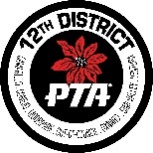 Each year, PTAs across the country pay tribute to individuals who demonstrate an uncommon commitment to students and schools.  In the tradition of the National PTA's Honorary Service Awards Program, 12th District PTA seeks nominations to recognize individuals and organizations that contribute significantly beyond their school sites and PTA councils in serving children and youth.Please help us identify and honor worthy candidates who serve with distinction at the regional or county level.Please submit nomination to jillbelkin@verizon.net  or by mail to 12th District PTA c/o Jill Belkin 208 Calle Amorosa, Camarillo, CA 93012Deadline for nominations: Friday, April 20, 2018Name of individual or organization nominated_____________________________________________Contact Person_____________________Phone_________________E-Mail_____________________Reason for nomination:  Name of person submitting the nomination________________________________________________Phone__________________E-mail_______________________________________Date___________All nominations will be considered. The 12th District PTA Honorary Service Awards Committee will select recipients and award level.